Titolo dell'evento che riflette il messaggio chiave Nome e indirizzo della località ospitante (o coordinate) Dimostratore1
Dimostrazione del titolo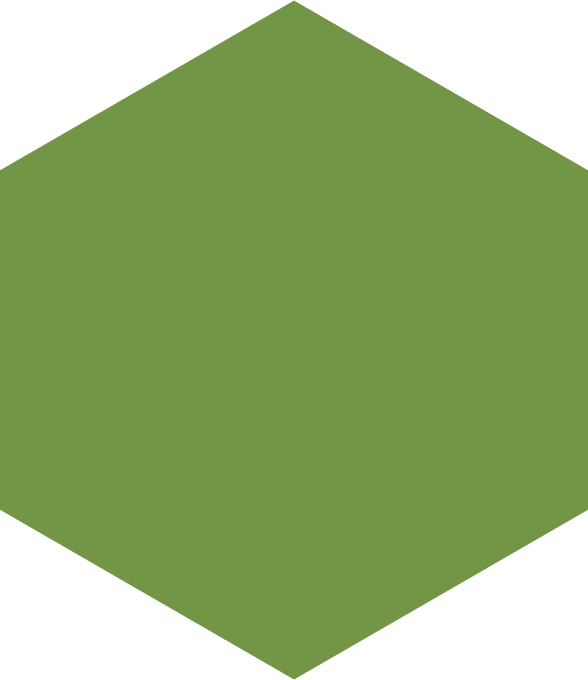 Dimostratore 2
Dimostrazione del titoloDimostratore 3
Dimostrazione del titoloIngresso: “Gratuito”“Extra incentives”Registrati a: “indirizzo e-mail, link al modulo di registrazione o altri dettagli di contatto”Per maggiori informazioni e programma dettagliato: “Sito web”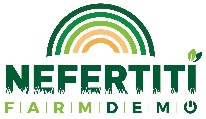 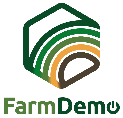 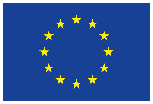 